1	世界电信标准化全会（WTSA-24）的筹备工作（C22/80号文件）1.1	电信标准化局（TSB）主任介绍了C22/80号文件，向理事会通报了已收到的印度政府关于承办下一届世界电信标准化全会（WTSA-24）的邀请。日期和地点将在与国际电联磋商后传达。1.2	来自印度的理事指出，WTSA-20原定于在海得拉巴举行，在因新冠肺炎（COVID-19）流行而两次推迟后，最终于2022年3月在日内瓦举办。考虑到国际电联的重要作用，以及成员国和国际电联工作人员在艰难时期的辛勤工作，他表示印度主管部门非常荣幸将于2024年在印度承办下一届WTSA。1.3	各位理事纷纷发言，感谢印度对国际电联的承诺，并欢迎其提议承办WTSA-24。一位理事表示该国主管部门计划派一个部长级代表团参加WTSA-24。来自巴基斯坦的理事表示，他注意到印度发出的邀请，但是当时他无法对此发表意见。1.4	有几位理事强调，考虑到WTSA-20会期较短，把WTSA-24的会期恢复到通常的会期具有重要意义，印度的理事对此回应说，印度规划方有意举行一次完整会期的全会。1.5	理事会注意到印度政府邀请在印度举行WTSA-24，同意将该邀请转呈全权代表大会以做出决定。2	世界电信发展大会（WTDC-21）的筹备工作（C22/30(Rev.1)号文件）2.1	电信发展局（BDT）副主任介绍了C22/30(Rev.1)号文件，向理事会通报了WTDC-21的筹备工作情况，大会现定于2022年6月6-16日在卢旺达基加利举行。该文件还包括一份大会议程草案供理事会批准。需要做一个小的修正，以反映理事会在前一天做出的决定，即WTDC将会考虑到世界电信政策论坛（WTPF-21）会议的成果。2.2	即将举行的WTDC的筹备工作正在按计划进行；已经举行了各区域和跨区域的筹备会议，区域电信组织正在继续进行筹备工作。国际电联的一个小组对基加利进行了实地考察，对举办不同活动的良好场地和设施印象深刻。2.3	在大会之前，将于2022年6月2-4日在基加利举行“连通的一代全球青年峰会”，这是首次举行此类活动。峰会将有助于促进可持续创新和数字包容性，为青年代表提供发展数字技能、辩论和与全球决策者建立联系的机会。他鼓励所有成员国和部门成员提名18-29岁的青年代表参加峰会，也许可以派一名男性和一名女性代表参加，以确保性别平衡，并将这些代表纳入到成员国参加WTDC的代表团中。他还鼓励成员国协助宣传和支持峰会，并感谢那些已经开始这样做的国家。2.4	他提请注意“伙伴关系促进互联互通（Partner2Connect）”举措，特别是将于6月7日至9日举行的数字化圆桌会议，这将为数字化发展的高级别辩论提供机会，并通过许诺活动和伙伴关系带来具体行动。2.5	卢旺达的理事表示卢旺达政府很荣幸能在基加利主办WDTC。他相信这次活动将会取得成功，因为该市已经主办了其他几次国际活动。卢旺达政府也对主办“连通的一代全球青年峰会”感到自豪，该峰会将为年轻人提供机会，使他们参与到促进连接和可持续发展的政策中来，以期制定一项行动计划，供WDTC审议。2.6	播放了一个简短的视频介绍，展示了基加利市和被称为千山之国的卢旺达。2.7	卢旺达信息通信技术与创新部部长Paula Ingabire女士感谢国际电联成员的信任和支持，她说，卢旺达政府很高兴能够主办首次在非洲大陆举行的WTDC。在通过国家信息通信技术（ICT）战略启动数字转型进程以来的20年里，卢旺达政府建立了ICT的牵头机构，扩大了基础设施，并实现了政府服务数字化。私营部门也紧随其后。卢旺达的抱负是使基加利成为非洲领先的ICT中心，拥有世界级的基础设施。即将举行的WTDC提供了一个机会，通过一个广泛参与的盛会带来有深远影响的成果，尽力为所有人实现可持续的数字化未来。2.8	理事们纷纷发言感谢卢旺达政府的慷慨邀请，并在最后一刻承担起承办责任。许多人强调了首次在非洲举办WTDC的重要性，并欢迎卢旺达同时主办“连通的一代全球青年峰会”，认可了年轻人对数字化发展的关键贡献。2.9	来自加拿大的理事赞同这一观点，并表示加拿大政府将资助12名年轻人参加“连通的一代全球青年峰会”；目前正在与BDT进行讨论，以期扩大这一提议。同样，他建议，促进发展中国家的年轻人参与国际电联工作的努力应成为持续承诺的一部分。一些理事支持他的这个建议。2.10	许多理事对促进数字化转型的Partner2Connect数字联盟表示欢迎。一位理事强调了利益攸关多方的方法对于赋予社区能力和实现可持续发展目标的重要性。一些理事表示希望在这方面与BDT紧密合作。2.11	来自德国的理事也对Partner2Connect数字联盟表示欢迎，并提请注意由国际电联、数字影响联盟、爱沙尼亚和德国联合发起的（GovStack）举措。德国政府特别赞赏的是，上述举措尽力将环境标准考虑在内，帮助减少政府服务的碳足迹。2.12	加纳理事感谢BDT和国际电联成员在筹备WDTC-21时表现出的韧性和创新。考虑到非洲大陆的年轻人口，非洲的年轻人需要ICT技能；鉴于加纳政府支持信息通信年轻女性日相关活动，他希望加纳能有两名以上的年轻领袖参加“连通的一代全球青年峰会”。他表示加纳已经设立了一个普遍接入基金，以连接仍未接触网络的人。然而，由于需要采取进一步的行动，加纳政府已承诺到明年之前投入1.55亿欧元用于将6 000个村庄总数达300万人口的居民接入网络，并为Partner2Connect下的第二阶段许诺了同样的金额，此外还做出了政策承诺，为运营商在农村地区提供免费频谱接入，以支持全国漫游业务。2.13	一位理事对报告和议程草案表示欢迎，表示应将认捐机制作为重建乌克兰电信基础设施的一种手段。数字化圆桌会议将提供一个机会，以寻求成员国和其他利益攸关方的支持，以实现可衡量的效益。2.14	一些理事提请注意女性在ICT部门的作用；一位理事特别赞扬了妇女联谊会的举措。2.15	BDT主任对所有参与WTDC-21筹备工作的人员表示感谢，感谢卢旺达政府对国际电联工作的承诺和在短暂的提前通知情况下主办WTDC-21，并感谢了最初打算主办的埃塞俄比亚政府。尽管在最后一刻改变了会议地点，但仍有可能确保将在非洲举行WTDC。2.16	在前往卢旺达与当地同行会面并开始协调工作之后，她对卢旺达出色的设施和筹备水平以及卢旺达同事提供的支持留下了深刻印象，她相信卢旺达政府将举办一次具有里程碑意义的数字化会议，其成果将是有意义的决议、行动和承诺，以连接世界，改变数字化格局。2.17	她赞同先前关于非洲区域青年人口的评论，强调非洲的年轻人具有活力和创新天赋，如果得到必要的工具，他们将是一笔令人难以置信的财富；因此，她鼓励各代表团为每个国家提名两名以上的年轻人参加“连通的一代全球青年峰会”。2.18	她对加纳代表团表示感谢，该代表团是第一个在Partner2Connect举措框架内做出许诺的成员国。2.19	在BDT提出的小的修正之后，理事会注意到C22/30(Rev.1)号文件中关于WTDC筹备工作的报告，并批准了大会的议程草案。3	全权代表大会（PP-22）的筹备工作（C22/4号文件）3.1	总秘书处的代表介绍了C22/4号文件，提供了PP-22筹备工作的最新情况，并特别提请注意为确保大会尽可能绿色、包容和促进性别平等所做的努力。3.2	罗马尼亚研究、创新和数字化部国务秘书Bogdan Dumea先生表示罗马尼亚期待承办PP-22，并致力于确保会议取得成功，因为在会上做出的决定将对国际电联的未来以及电信/ ICT部门的全球发展产生重大影响。3.3	来自罗马尼亚的理事详细介绍了PP-22的筹备工作和后勤安排，并提请注意PP-22国家网站，该网站已经上线，并将在会议筹备期间不断更新，提供更多实用信息。3.4	她的国家正在与秘书处合作，在大会的所有方面推进包容性和性别平等，并赞赏了澳大利亚就大会工作为女性代表提供的培训举措。3.5	大会还将促进青年发展，为世界各地的青年提供赋能的机会，她呼吁各国在其代表团中纳入青年。3.6	根据联合国全系统减少各类活动碳足迹的目标，罗马尼亚正在与国际电联合作，将这种考虑纳入PP-22的规划中，使会议尽可能地绿色。3.7	罗马尼亚还非常重视确保与会者有安全的环境，包括在预防新冠肺炎疫情方面。卫生部参与了国内的筹备工作，并将根据国内和全球层面的普遍情况，按照世界卫生组织的建议实施相关规则和措施。3.8	PP-22指定主席Sabin Sărmaș先生（罗马尼亚众议院信息技术和通信委员会（IT&C）主席）表示，他期待主持召开PP-22，他将参加区域和跨区域的筹备会议，以确保他为这个职位做好充分准备。3.9	理事们感谢罗马尼亚和秘书处为筹备这次大会所做出的巨大努力，特别是在COVID-19背景下所做的努力，并期待着享受东道国的盛情接待。3.10	许多理事欢迎大会重点关注确保会议尽可能的绿色，以及具有包容性和促进性别平等。一些理事还强调了对促进青年参与和赋能的承诺，还有一些理事则赞同政策性发言的议题选择。3.11	来自巴哈马和西班牙的理事表示，预计他们的国家将参加部长级会议。3.12	一位理事强调，有必要将未连接到网络的人连接到网络，作为减少障碍和歧视的一种手段，使人类围绕一套共同的价值观走到一起。国际电联需要通过其活动来促进人民之间的和平。他的代表团期待着PP-22在这方面为国际电联今后四年的工作奠定基础。3.13	在回答一个问题时，来自澳大利亚的理事解释说，对参加PP-22的女性代表的培训将在大会之前在两个时区内进行。培训将包括关于国际电联和全权代表大会的工作方法、谈判技巧和弥合性别数字鸿沟等模块，并将在大会会议的高级别女性领导力活动和人脉交流活动中结束。希望这一举措能增加参加PP-22的女性代表人数，并提高她们对会议成果产生有意义影响的能力。她敦促各成员国通过提名代表参加该培训课程来表示支持，并补充说最近已在各成员国中分发了这方面的信息。3.14	来自俄罗斯联邦的理事表示，希望PP-22的工作能够以建设性和友好的方式进行，并遵守国际电联的基本法律文件。关于C22/4号文件的附件1，他建议修改其标题，以反映出它包含了起草政策性发言的支持资料，而不是一套导则。此外，该文件还提到了有待下一周期批准的国际电联战略目标。他建议附件也包括《组织法》中提到的相关目标。他的代表团将把对该文件的拟议修订提交给秘书处。3.15	理事会注意到PP-22的筹备工作情况和会议期间提出的意见。4	实施联合国大会2022年3月2日关于“对乌克兰的侵略”的决议（C22/81(Rev.1)号文件）4.1	法国理事代表欧盟27个成员国以及澳大利亚、加拿大、美国、格鲁吉亚、加纳、冰岛、以色列、日本、列支敦士登、黑山、挪威、大韩民国、联合王国、瑞士、乌克兰和巴哈马介绍了关于实施联合国大会2022年3月2日关于“对乌克兰的侵略”的决议的C22/81(Rev.1)号文件。4.2	编写该文件是为了让国际电联加入援助乌克兰的国际组织行列。该国的关键基础设施和整个电信部门受到了战争的严重影响，导致数百万人无法使用电信服务。没有双边和国际援助，乌克兰无法确保其电信部门的有效运转。作为联合国负责电信事务的专门机构，国际电联最应该在重建基础设施和加强能力方面提供专业知识和援助。此外，它拥有向遭受战争、内部冲突或灾害的国家提供技术援助的成功经验。4.3	乌克兰的局势十分紧迫，需要立即采取行动，无法等到PP-22的举行。4.4	她指出，该决议草案得到了17个理事国和26个作为观察员的成员国的支持。她所在的代表团已经开始并将继续与其他成员国就该决议的内容进行非正式对话，并对各项建议做出回应，包括使该决议的标题与全权代表大会第34号决议（2018年，迪拜，修订版）的标题一致。她请成员国向她的代表团提出进一步的建议。4.5	来自俄罗斯联邦的理事重申了对没有参与C22/81号文件起草工作的成员国没有足够的时间对该文件进行充分审议的关切，并请这些成员国发言，表示他们是否准备就该决议草案开展工作。4.6	加拿大理事支持法国理事提出的明确的前进道路，他想知道为什么需要这么多时间来审议这样一份基于两个无可争议的事实的简短文件，即乌克兰的电信基础设施已被摧毁，国际电联需要采取紧急行动来重建该基础设施，并表示任何拖延都与国际电联的工作精神和立即采取有效行动重建乌克兰基础设施的义务相违背。4.7	主席回顾了在开幕全体会议上达成的一致意见，即允许各代表团有充分的时间审查和磋商该决议草案，建议各成员国继续与来自法国的理事就该文件进行磋商，理事会将在本周晚些时候继续审议这一事项。4.8	会议对此表示同意。5	部长、理事和观察员的发言5.1	日本内务省副部长Yuji Sasaki先生宣布，日本支持Seizo Onoe先生作为TSB主任职位的候选人。5.2	巴拉圭和巴哈马的理事宣布，他们各自的国家将参加PP-22的选举，竞选连任理事国。 5.3	俄罗斯联邦的理事进一步宣布，该国再次参选国际电联理事国并推荐Rashid Ismailov先生作为国际电联秘书长职位的候选人参加选举，以及Nikolay Varlamov先生作为无线电规则委员会委员的候选人竞选连任。5.4	保加利亚观察员宣布，该国将参加PP-22的选举，竞选理事国。秘书长：		主席：赵厚麟			S. BIN GHELAITA______________理事会2022年会议
2022年3月21-31日，日内瓦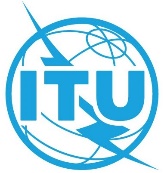 文件 C22/86-C2022年3月28日原文：英文第二次全体会议

摘要记录2022年3月22日（星期二），14时30分至17时30分主席：S. BIN GHELAITA先生（阿拉伯联合酋长国）议题文件1世界电信标准化全会（WTSA-24）的筹备工作C22/802世界电信发展大会（WTDC-21）的筹备工作C22/30(Rev.1)3全权代表大会（PP-22）的筹备工作C22/44实施联合国大会2022年3月2日关于“对乌克兰的侵略”的决议C22/81(Rev.1)5部长、理事和观察员的发言-